  Membership Form 2021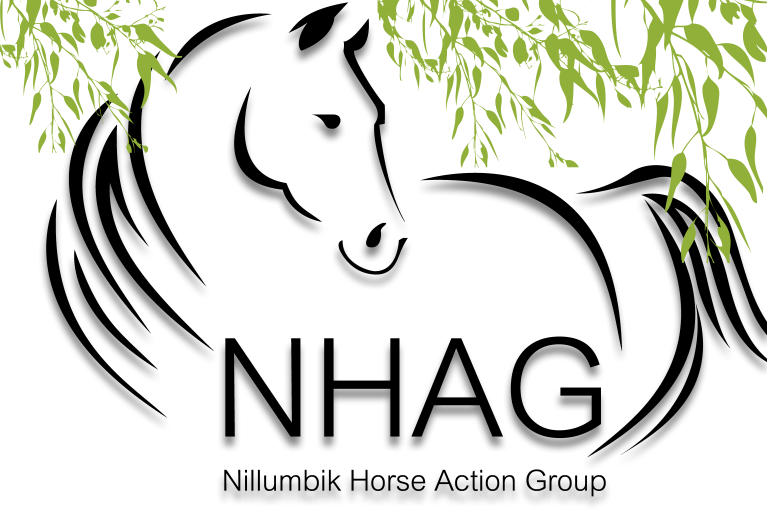 membership formMEMBERSHIP IS FREE Membership of the NHAG costs nothing, however being a member is valuable not only to you as an individual, but to the Nillumbik riding community as a whole.  Your membership enables the NHAG to advocate as a representative body for local horse owners on all relevant matters of concern and interest.MEMBERSHIP IS FREE Membership of the NHAG costs nothing, however being a member is valuable not only to you as an individual, but to the Nillumbik riding community as a whole.  Your membership enables the NHAG to advocate as a representative body for local horse owners on all relevant matters of concern and interest.MEMBERSHIP IS FREE Membership of the NHAG costs nothing, however being a member is valuable not only to you as an individual, but to the Nillumbik riding community as a whole.  Your membership enables the NHAG to advocate as a representative body for local horse owners on all relevant matters of concern and interest.MEMBER INFORMATION MEMBER INFORMATION MEMBER INFORMATION Name/s    (for family memberships)Name/s    (for family memberships)Name/s    (for family memberships)Address: Suburb: P/code:Postal Address (if different from residential address)Suburb: P/code:  Mobile:Email:Email:Any skills you have that you feel might assist NHAG’s work:Any skills you have that you feel might assist NHAG’s work:Any skills you have that you feel might assist NHAG’s work:Areas of equine interest and where we can assist you? Areas of equine interest and where we can assist you? Areas of equine interest and where we can assist you? Declarations & Privacy:I hereby apply for membership of the NILLUMBIK HORSE ACTION GROUP Inc.I agree to abide by the Rules of the Incorporated Association as per the adopted Constitution.I also acknowledge and agree to provide permission for photo/s of either my horse or myself being published on the club’s website or newsletter: Yes (     )   No (     )Signed:                                                                                                           Date:Declarations & Privacy:I hereby apply for membership of the NILLUMBIK HORSE ACTION GROUP Inc.I agree to abide by the Rules of the Incorporated Association as per the adopted Constitution.I also acknowledge and agree to provide permission for photo/s of either my horse or myself being published on the club’s website or newsletter: Yes (     )   No (     )Signed:                                                                                                           Date:Declarations & Privacy:I hereby apply for membership of the NILLUMBIK HORSE ACTION GROUP Inc.I agree to abide by the Rules of the Incorporated Association as per the adopted Constitution.I also acknowledge and agree to provide permission for photo/s of either my horse or myself being published on the club’s website or newsletter: Yes (     )   No (     )Signed:                                                                                                           Date:PLEASE EMAIL FORMS TO: cathygiles@bigpond.comPLEASE EMAIL FORMS TO: cathygiles@bigpond.comPLEASE EMAIL FORMS TO: cathygiles@bigpond.comSee the website for more details: www.nhag.org.auNillumbik Horse Action Group | 0417 307 843 |    See the website for more details: www.nhag.org.auNillumbik Horse Action Group | 0417 307 843 |    See the website for more details: www.nhag.org.auNillumbik Horse Action Group | 0417 307 843 |    